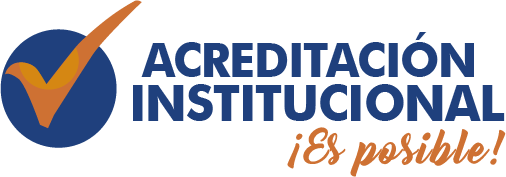 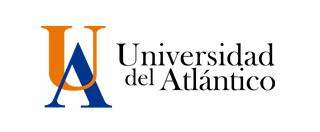 Facultad:Programa:Semestre:Nombre completo:Género:Tipo de documento:No. de documento:Fecha de nacimiento:Nacionalidad:Dirección:Barrio:Estado civil:Celular:E-mail institucional:E-mail personal:Título de la formación:Tipo de formación:Entidad de formación:Estado de la formación:Año de la formación:Título de la formación:Tipo de formación:Entidad de formación:Estado de la formación:Año de la formación:Título de la formación:Tipo de formación:Entidad de formación:Estado de la formación:Año de la formación:Título de la formación:Tipo de formación:Entidad de formación:Estado de la formación:Año de la formación:Empresa/Entidad:Jefe inmediato:Tiempo laborado:Funciones principales:Empresa/Entidad:Jefe inmediato:Tiempo laborado:Funciones principales:Empresa/Entidad:Jefe inmediato:Tiempo laborado:Funciones principales:Empresa/Entidad:Jefe inmediato:Tiempo laborado:Funciones principales:Nombre completo:Ocupación:Celular:E-mail:Nombre completo:Ocupación:Celular:E-mail:Nombre completo:Ocupación:Celular:E-mail: